ECCLESTON CE PRIMARY SCHOOL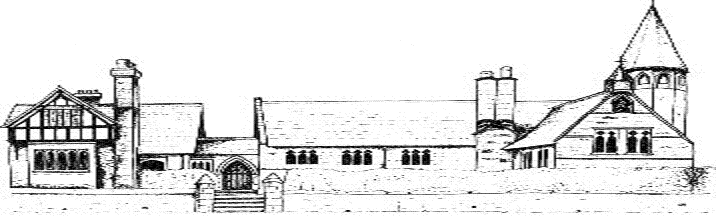 GEOGRAPHY CURRICULUMCYCLE ACYCLE BAutumnSpringSummerClass 1Physical and human geographical features of the local area. Simple fieldwork and map work of Eccleston and ChesterSeasonal and daily weather patterns in the United Kingdom focusing on children’s own experience of weatherGeographical similarities and differences through studying the physical or human geography of country and local areaClass 2Comparing Chester with a similar sized area in a non-European country. Continents and capital citiesWeather and climateFieldwork/map skillsClass 3Local knowledgeWorld countriesHuman and physical geographyGeographical skills and fieldworkClass 4Locational knowledge – Antarctica physical and humanMapping World War 2 Investigating countries involved in World War 2(Mexico) FieldworkAutumnSpringSummerClass 1Physical and human geographical features of the local area. Simple fieldwork and map work of Eccleston and ChesterSeasonal and daily weather patterns in the United Kingdom focusing on children’s own experience of weatherGeographical similarities and differences through studying the physical or human geography of country and local areaClass 2Physical geography of UK, locational knowledge, compare Isle of Coll.Map skills – comparing maps and photos from past and presentFieldwork – local environment, habitatsClass 3Local knowledgeWorld countriesHuman and physical geographyGeographical skills and fieldworkClass 4Locational knowledge – Antarctica physical and humanMapping World War 2 Investigating countries involved in World War 2(Mexico) Fieldwork